Publicado en Egresados el 30/11/2023 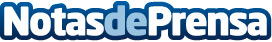 Egresados del Tec de Monterrey han generado 3.2 millones de empleos a nivel global en 80 años de historiaLa comunidad EXATEC ha incidido de manera decisiva en la generación de valor económico y social, no sólo en México sino en distintos países en el mundo. El Tec de Monterrey comparte resultados del estudio de incidencia de sus egresados, realizado por la firma Quacquarelli SymondsDatos de contacto:Pamela GranadosTecnológico de Monterrey81 1080 8256Nota de prensa publicada en: https://www.notasdeprensa.es/egresados-del-tec-de-monterrey-han-generado-3_1 Categorias: Internacional Nacional Universidades Innovación Tecnológica http://www.notasdeprensa.es